ПРОФИЛАКТИКА  ТРАВМАТИЗМА  НА  ЖЕЛЕЗНОДОРОЖНОМ  ТРАНСПОРТЕ

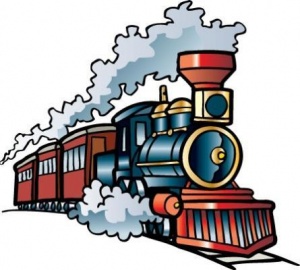 Правила  безопасности  пешеходовПешеходы должны переходить железнодорожные пути только в установленных местах по пешеходным настилам или мостам и в местах, где установлены указатели «Переход через пути». Перед переходом пути по пешеходному настилу необходимо убедиться в отсутствии движущегося поезда, локомотива или вагона. При приближении поезда, локомотива или вагона следует остановиться, пропустить их и, убедившись в отсутствии движущегося подвижного состава по соседним путям, продолжить переход. Подходя к железнодорожному переезду, граждане должны внимательно следить за световой и звуковой сигнализацией, а также положением шлагбаума. Переходить путь можно только при открытом шлагбауме, а при его отсутствии, прежде чем перейти через пути, необходимо убедиться, не приближаются ли к переезду поезд, локомотив или вагон. ЗАПРЕЩАЕТСЯ: Ходить по железнодорожным путям. Обходить стоящий состав на расстоянии менее 5 метров от вагона или локомотива, а между стоящими вагонами в «разрыве» на расстоянии не менее 10 метров. Использовать железнодорожные пути в качестве пешеходных дорожек. Переходить или перебегать через железнодорожные пути перед близко идущим поездом, если расстояние до него менее 400 метров. Переходить через путь сразу же после прохода поезда одного направления, не убедившись в отсутствии следования поезда встречного направления. Переходить железнодорожные переезды при закрытом шлагбауме или показании красного сигнала светофора переездной сигнализации. На станциях и перегонах подлезать под вагоны и перелезать через автосцепки для прохода через путь. Проходить вдоль железнодорожного пути ближе 5 метров от крайнего рельса. Проходить по железнодорожным мостам и тоннелям, не оборудованным дорожками для прохода пешеходов. Подлезать под закрытый шлагбаум на железнодорожном переезде, а также выходить на переезд, когда шлагбаум начинает закрываться. На электрифицированных участках подниматься на опоры контактной сети. Приближаться к лежащему на земле электропроводу на расстоянии ближе 8 метров. 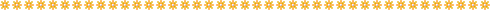 Правила безопасности пассажировПосадку (высадку) в вагоны следует производить только после полной остановки поезда. Выход из вагонов и посадку в них необходимо производить только со стороны перрона или посадочной платформы. ЗАПРЕЩАЕТСЯ: Посадка и высадка на ходу поезда. Высовываться из окон вагонов и дверей тамбуров на ходу поезда. Стоять на подножках и переходных площадках, открывать двери вагонов на ходу поезда, задерживать открытие автоматических дверей пригородных поездов. Оставлять детей без присмотра на посадочных платформах и в вагонах. Провозить в вагонах легковоспламеняющиеся и взрывчатые вещества.Выходить из вагонов на междупутье и стоять там при проходе встречного поезда. Прыгать с платформы на железнодорожные пути. Устраивать на платформе различные подвижные игры. Бежать по платформе рядом с вагоном прибывающего или уходящего поезда, а также находиться ближе двух метров от края платформы во время прохождения поезда без остановки.Подходить к вагонам поезда до его полной остановки.Самовольно без надобности останавливать поезд.Не проходите мимо детей, нарушающих правила поведения на объектах железнодорожного транспорта и подвергающих опасности свое здоровье и жизнь.ЗАПОМНИЧто нельзя делать на железной дорогеИспользовать наушники и мобильные телефоны при переходе через пути.Пытаться попасть на пассажирскую платформу и пути в неустановленном месте.Переходить пути в местах, не оборудованных пешеходными настилами.Ходить вдоль путей.Подходить к вагонам до полной остановки поезда.Прислоняться к стоящим вагонам и перелезать под ними - вагоны в любой момент могут тронуться.Устраивать на платформе и вблизи железнодорожных путей любые игры, кататься там на роликах, скейтборде или велосипеде.Переходить дорогу в местах стрелочных переводов. Поскользнувшись, можно застрять в тисках стрелки, которая перемещается перед идущим поездом. А тормозной путь состава в среднем - до тысячи метров.Стоять на подножках и переходных площадках вагонов.Прислоняться к автоматическим дверям электрички. Ведь если они откроются, вы окажетесь под колесами поезда.Высовываться из окон вагонов и тамбуров.Заступать за белую линию вдоль края платформы - иначе вас могут задеть выступающие части вагонов и локомотивов.